1. Znajdź słowa / wydrukuj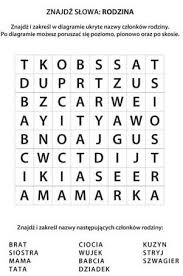 